Интегрированная непосредственная образовательная деятельность «Аппликация из шерстяных ниток»на тему: «Плывет, плывет кораблик…»Программное содержание: Учить детей делать аппликацию из шерстяных ниток. Обогатить аппликативную технику – показать два разных способа создания образа: контурное и силуэтное. Развивать мелкую моторику рук, глазомер, чувство формы и композиции. Закрепить словарь и знания детей по теме “Транспорт”. Уточнить понятия о водных видах транспорта, а также о названиях некоторых профессий в данной сфере, закрепить знания детей о деталях водного транспорта. Познакомить с новыми словами: причал, порт, стеклопластик. Продолжать учить составлять деформированные предложения, согласовывать существительные с числительными, образовывать уменьшительно-ласкательные формы существительных, относительные прилагательные Воспитывать интерес к изобразительному искусству, к профессиям на транспорте, уважительного к ним отношения. Предварительная работа: Беседа о видах транспорта, его назначение, кто управляет транспортом.Беседа о ниточках (из чего изготавливают, какие бывают), рассматривание ниточек и классификация по виду, цвету, толщине. Чтение стихотворения Л.Л. Яхнина:Солнце нитями-лучами вышивает,Луг – цветами, сад – плодами,Пруд и небо – облаками,А колосьями – поля.Словно тонкими шелками,Шита - вышита стежкамиРазноцветная Земля.Материалы, инструменты, оборудование: Шерстяные нитки разного цвета – нарезанные (по 15 – 20 см) и в небольших клубках, ножницы, клей ПВА, цветной картон, простые карандаши. Элементы костюмов моряков. МодельХод:  Логопед. Отгадайте загадку:Летом бежит, зимой спит, весна настала – опять побежала.  /Река/- Посмотрите, ребята, мы с вами оказались у реки. На столе кусок голубой материи, изображающий реку, “причал” с двумя лодочками, далее “порт” с бумажными яхтами, пароходами, лодками.– Что мы видим? (Лодки, яхты, пароходы). Как назвать всё это одним словом? (водный транспорт). Место, где причаливает водный транспорт в небольшом количестве, называется причал, а если этих судов много и они больших размеров, то это место будет называться порт. Кто плавает, работает на корабле? (Моряки). Кто самый главный на корабле? (Капитан).Я предлагаю вам, ребята, стать моряками, ну а я буду капитаном. ( Дети одевают элементы костюмов)«Посчитай-ка».- Нужно выбрать и посчитать любой транспорт, следите за окончаниями (с использованием модели см. рис. 1).Рисунок  1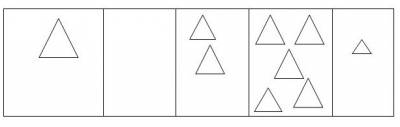 Например, одна лодка, нет лодки, две лодки, пять лодок, маленькая лодочка.Упражнение “Из чего сделана, какая?”- Обратим внимание на лодочку.- Из чего она изготовлена? (Из бумаги). Значит, она какая? (Бумажная).- Если лодку сделают из резины, она будет …- Если лодку сделают из металла, она будет …- Если лодку сделают из пластика, она будет …- Чтобы лодка из пластика была ещё прочнее, к пластику добавляют стекло и получается материал стеклопластик, и лодка получится … (стеклопластиковая).- Вам хочется узнать в какой именно  порт мы прибыли? Давайте узнаем, прочитав зашифрованную радиограмму.Логопед читает деформированное предложение:Прибыли, города, в, Мастеров, порт, вы.Дети составляют предложение, проговаривают его по очереди.Логопед. Здравствуй, хозяйка чудесного города Мастеров! Мы пришли к тебе в гости!Хозяйка. Милости прошу, проходите! /дети садятся за столы/Хозяйка показывает детям корзинку с клубками, спицами, вязаными вещами.Ребята, в нашем городе Мастеров все умеют и любят вязать. А вы пока не умеете вязать, хотя девочки обязательно научатся, когда немножко подрастут. Но зато мы можем сделать из ниток что-то другое – красивое и необычное. Посмотрите. /Показывает две аппликации из ниток, выполненные разными способами./ Правда, красиво? Чем они необычны? Да, они такие пушистые, теплые, мягкие, хочется их потрогать и погладить.Вы догадались, как я сделала эти картины? Да, я наклеила ниточки на картон. И делала я эти картины по-разному.Расскажите, как я сделала первую  картину. /Ответы детей/(Сначала нарисовала карандашом, потом провела по нарисованным линиям кисточкой с клеем и сверху быстро-быстро (пока клей не высох) положила шерстяную ниточку. Видите – ниточка идёт точно по рисунку, нанесенному карандашом.)А эту картину я делала по-другому: сначала нарезала ниточки на мелкие кусочки, сложила в блюдце. Чтобы они не разлетелись по всему столу, потом нарисовала картину простым карандашом, быстро-быстро, но аккуратно  «раскрасила» её клеем и посыпала нарезанными ниточками.Хотите смастерить такие необычные – пушистые картины?  Для  любого  мастера  важны  точность  и  уверенность  движений  рук.  Уважаемые  мастера,  предлагаю  сделать  гимнастику  для  рук.                                            Физминутка        «Мои  руки»Хозяйка.  А сейчас  я вам предлагаю придумать свою картину под названием «Плывет, плывет кораблик…»   Подумайте, каким способом вы будете делать свою картину? Давайте вспомним правила работы с ножницами. /Ответы детей/Дети выполняют аппликацию.Хозяйка. Ребята,  подойдите  ко  мне,  полюбуйтесь  своими  работами.  Скажите, какая работа вам нравится больше всех?Вы хорошо потрудились,  какие  труды – такие  и  плоды. Я  надеюсь,  вы  всегда  будете  помнить  наш  Город  Мастеров.В  моем  городе  мастеров  есть  правило:  делу  время – потехе  час!  Предлагаю поиграть в игру «Кораблик» (игра малой подвижности)Мои  руки – это  волны,Ветер  гонит  их  вперед.Мои  руки – крылья  чаек        Небо  их  к  себе  зовет. Мои  руки – рыбки  в  море,Плавают  туда - сюда.   Мои  руки – это  крабы.Разбежались  кто  куда.                           Изображает  руками  волну.Взмахивают  плавно  руками.Поднимают  руки  перед  собой  вверх. Кончики  пальцев  обеих  рук  соединяют,    делают  плавные  движения то в одну, то в другую сторону                                               Руки  перед  собой,  пальцы  расправляют, опускают  вниз,немного  сгибают,  пошевеливают.По реке плывет кораблик, Он плывет издалека.Ладони соединить лодочкой. Выполнять волнообразные движения руками.На кораблике четыре очень храбрых моряка.Показать одновременно по 4 пальца на каждой руке.У них ушки на макушке.Сложить обе ладони к макушке.У них длинные хвосты.Пальцы рук сложить в щепотку и развести в стороны.И страшны им только кошки, Только кошки да коты.Растопыренными пальцами обеих рук совершать царапающие движения.